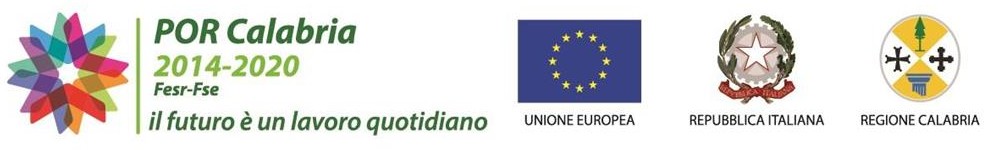 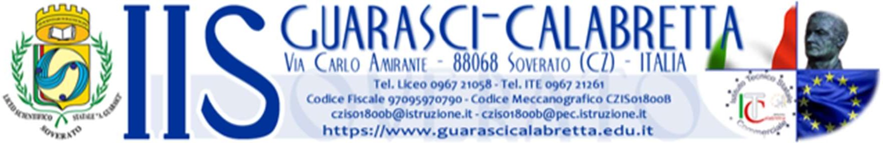 All. 1Domanda di partecipazione alla selezione POR Calabria “A scuola di inclusione” per l’incarico di Tutor d’aulaAL DIRIGENTE SCOLASTICODELL’IIS GUARASCIA CALABRETTADI SOVERATOIl/la sottoscritto/a ___________________________________________ nato/a a __________________________(____)
Il ___/___/______ codice fiscale _______________________________ residente a ________________________(____)
in via ___________________________________________________ n. __________
tel.___________________cell. ______________________ indirizzo E-Mail_______________________________________CHIEDEAlla S.V. di partecipare alla selezione per l’incarico di Tutor d’aula nel Progetto “A SCUOLA DI INCLUSIONE”A tal fine dichiara ai sensi e per gli effetti dell’art. 46 del DPR 445/2000:Allega:Curriculum vitae in formato europeo;Allegato 2 debitamente compilato.Il/La sottoscritto/a 	-	Si impegna a svolgere l’incarico senza riserve, come indicato nell’avviso e secondo il calendario che verrà predisposto dal Dirigente Scolastico;-	Autorizza il Dirigente Scolastico o suo delegato al trattamento dei dati personali ai sensi della L. 196/2003.Soverato,  	                                                    							 Firma								____________________________________